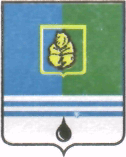 ПОСТАНОВЛЕНИЕАДМИНИСТРАЦИИ  ГОРОДА  КОГАЛЫМАХанты-Мансийского автономного округа - ЮгрыОт «25»    ноября  2014 г.                                       		 №3091О внесении изменений в постановление Администрации города Когалымаот 15.10.2013 №2927В соответствии с Федеральным законом от 06.10.2003 №131-ФЗ              «Об общих принципах организации местного самоуправления в Российской Федерации», Уставом города Когалыма, решением Думы города Когалыма           от 27.11.2013 №353-ГД «О бюджете города Когалыма на 2014 год и на плановый период 2015 и 2016 годов», постановлением Администрации города Когалыма от 26.08.2013 №2514 «О муниципальных и ведомственных целевых программах»:1. В приложение к постановлению Администрации города Когалыма            от 15.10.2013 №2927 «Об утверждении муниципальной программы «Профилактика экстремизма в городе Когалыме на 2014-2016 годы»                  (далее – Программа) внести следующие изменения:1.1. Строку «Финансовое обеспечение муниципальной программы» паспорта Программы изложить в следующей редакции:«Объём финансирования Программы из бюджета города Когалыма составляет 8 000,06 тыс.руб., в том числе из средств бюджета города Когалыма:- 2014 год – 7294,06 тыс.руб.;- 2015 год – 346,00 тыс. руб.;- 2016 год – 360,00 тыс.руб.».1.2. Задачу 2 «Укрепление толерантности и профилактики экстремизма в молодёжной среде» приложения 2 к Программе изложить в редакции согласно приложению 1 к настоящему постановлению.1.3. Строку «Всего по программе» приложения 2 к Программе изложить в редакции согласно приложению 2 к настоящему постановлению.2. Сектору по организационному обеспечению деятельности комиссий города Когалыма и взаимодействию с правоохранительными органами Администрации города Когалыма (С.Е.Михалева) направить в юридическое управление Администрации города Когалыма текст постановления и приложения к нему, его реквизиты, сведения об источнике официального опубликования в порядке и сроки, предусмотренные распоряжением Администрации города Когалыма от 19.06.2013 №149-р «О мерах по формированию регистра муниципальных нормативных правовых актов Ханты-Мансийского автономного округа – Югры» для дальнейшего направления в Управление государственной регистрации нормативных правовых актов Аппарата Губернатора Ханты-Мансийского автономного округа – Югры.3. Опубликовать настоящее постановление и приложения к нему в газете «Когалымский вестник» и разместить на официальном сайте Администрации города Когалыма в сети «Интернет» (www.admkogalym.ru).4. Контроль за выполнением постановления возложить на заместителя главы Администрации города Когалыма С.В.Подивилова.Исполняющий обязанностиглавы Администрации города Когалыма		              А.Е.ЗубовичСогласовано:зам. главы Администрации г.Когалыма			С.В.Подивиловзам. главы Администрации г.Когалыма			Т.И.Черныхпредседатель КФ	                            			М.Г.Рыбачокначальник УЭ							Е.Г.Загорскаяначальника УКСиМП						Л.А.Заремскаяначальник ЮУ							И.А.Леонтьеваначальника ОФЭОиК 						А.А.Рябининадиректор МКУ «УОДОМС»					М.В.Владыкинаначальник ОО ЮУ						С.В.Панованачальник ОУиОФО МКУ «УОДОМС»			И.А.КосолаповаПодготовлено:секретарь комиссий г.Когалыма				С.Е.МихалеваРазослать: Т.И.Черных, М.Г.Рыбачок, Е.Г.Загорская, М.В.Владыкина, С.Г.Гришина, , А.А.Анищенко, Е.Ю.Гаврилюк, Л.Г.Хайруллина, А.А. Рябинина, С.Е.Михалева 3+1 (зав. копия для направ. в Управление госуд. регис. НПА), прокуратура, газета, УпоИР, Сабуров.Приложение 1к постановлению Администрациигорода Когалымаот 25.11.2014 №3091Основные мероприятий муниципальной программы«Профилактика экстремизма в городе Когалыме на 2014-2016 годы»Приложение 2к постановлению Администрациигорода Когалымаот 25.11.2014 №3091- ФОД – средства бюджета города Когалыма запланированные на текущее финансовое обеспечение деятельности учреждения.№ п/пМероприятия программыОтветственный исполнитель/соисполнитель, учреждение, организацияСрок выполнения (год)Финансовые затраты на реализацию (тыс. рублей)Финансовые затраты на реализацию (тыс. рублей)Финансовые затраты на реализацию (тыс. рублей)Финансовые затраты на реализацию (тыс. рублей)Источники финансирования№ п/пМероприятия программыОтветственный исполнитель/соисполнитель, учреждение, организацияСрок выполнения (год)Всегов том числе по годамв том числе по годамв том числе по годамИсточники финансирования№ п/пМероприятия программыОтветственный исполнитель/соисполнитель, учреждение, организацияСрок выполнения (год)Всего2014 20152016Источники финансирования123456789Задача 2. Укрепление толерантности и профилактики экстремизма в молодёжной средеЗадача 2. Укрепление толерантности и профилактики экстремизма в молодёжной средеЗадача 2. Укрепление толерантности и профилактики экстремизма в молодёжной средеЗадача 2. Укрепление толерантности и профилактики экстремизма в молодёжной средеЗадача 2. Укрепление толерантности и профилактики экстремизма в молодёжной средеЗадача 2. Укрепление толерантности и профилактики экстремизма в молодёжной средеЗадача 2. Укрепление толерантности и профилактики экстремизма в молодёжной средеЗадача 2. Укрепление толерантности и профилактики экстремизма в молодёжной средеЗадача 2. Укрепление толерантности и профилактики экстремизма в молодёжной среде2.1Встречи с молодёжью города «Живое слово»:- встречи с представителями традиционных религиозных концессий (православие, ислам); - встречи с людьми интересных судеб - неравнодушными, сильными духом, основой жизненного успеха которых, являются высокие нравственные Управление культуры, спорта и молодёжной политики Администрации города Когалыма2014127,80127,800,000,00Бюджет города Когалымаценности;- просмотр и обсуждение тематических документальных видеофильмов;- тематические диспуты, круглые столы, беседы, мастер-классы, др.Муниципальное бюджетное учреждение «Молодежный комплексный центр «Феникс»2015-2016400,000,00200,00200,00Бюджет города КогалымаИтого по задаче 2:527,80127,80200,00200,00Бюджет города Когалыма№ п/пМероприятия программыОтветственный исполнитель/соисполнитель, учреждение, организацияСрок выполнения (год)Финансовые затраты на реализацию (тыс. рублей)Финансовые затраты на реализацию (тыс. рублей)Финансовые затраты на реализацию (тыс. рублей)Финансовые затраты на реализацию (тыс. рублей)Источники финансирования№ п/пМероприятия программыОтветственный исполнитель/соисполнитель, учреждение, организацияСрок выполнения (год)Всегов том числе по годамв том числе по годамв том числе по годамИсточники финансирования№ п/пМероприятия программыОтветственный исполнитель/соисполнитель, учреждение, организацияСрок выполнения (год)Всего2014 20152016Источники финансирования123456789Всего по программе:2014-20168 000,067 294,06346,00360,00Бюджет города КогалымаВ том числе ответственный исполнитель:Сектор по организационному обеспечению деятельности комиссий города Когалыма и взаимодействию с правоохранительными органами2014-20160,000,000,000,00ФОДСоисполнитель 1:Управление образования Администрации города Когалыма2014-2016438,00132,00146,00160,00Бюджет города КогалымаСоисполнитель 2:Управление культуры, спорта и молодёжной политики Администрации города Когалыма2014-2016127,80127,800,000,00Бюджет города КогалымаСоисполнитель 3:Отдел координации общественных связей Администрации города Когалыма2014-20160,000,000,000,00ФОДСоисполнитель 4:МКУ «Управление капитального строительства города Когалыма»20147034,267034,260,000,00Бюджет города КогалымаСоисполнитель 5:Муниципальное бюджетное учреждение «Молодежный комплексный центр «Феникс»2015-2016400,000,00200,00200,00Бюджет города Когалыма